Publicado en Ciudad de México el 15/06/2021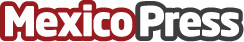 Grupo IBEROSTAR presenta en México ‘WAVE OF CHANGE’, su modelo de turismo sustentableLa compañía avanza en su modelo de negocio turístico responsable, con la economía circular, la pesca responsable y la salud costera como ejes estratégicos para la protección del medio ambiente y el cuidado de los océanos. Desde 2020, Grupo Iberostar es pionero en ser libre de plásticos de un solo uso en todas sus operaciones, ahorrando 607 toneladas de desperdicios plásticos en 2019Datos de contacto:Norma Aparicio55 5511 7960Nota de prensa publicada en: https://www.mexicopress.com.mx/grupo-iberostar-presenta-en-mexico-wave-of Categorías: Finanzas Viaje Ecología Turismo Jalisco Nuevo León Quintana Roo Ciudad de México Sector Marítimo http://www.mexicopress.com.mx